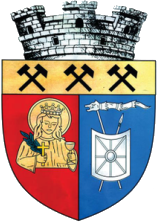 PRIMĂRIA ORAȘULUI PETRILABULETIN INFORMATIVPE ANUL 2023CONFORM LEGII NR. 544/2001ROMÂNIAJUDEȚUL HUNEDOARAUNITATEA ADMINISTRATIV TERITORIALĂ PETRILACOMPARTIMENT ADMNISTRAȚIE PUBLICĂ ȘI MONITORIZARE PROCEDURI ADMINISTRATIVEBULETIN INFORMATIVAsigurarea accesului la informațiile de interes public conform Legii nr. 544/2001 se face din oficiu sau la cerere prin intermediul Compartimentului Administrație Publică din cadrul Primăriei Orașului Petrila, str. Republicii, nr. 196, telefon/ fax: 0254/550760; 0254/550977, la adresa  de e-mail : primaria.petrila2008@yahoo.com.         Conform art. 5., alin. 2 din Legea nr. 544/2001 privind liberul acces la informațiile de interes public, autoritățile și instituțiile publice au obligația să publice și să actualizeze anual un buletin informativ care va cuprinde informații de interes public:actele normative care reglementează organizarea și funcționarea autorității și instituției publice:Constituţia României, republicată;Ordonanța de urgență nr. 57/2019 privind Codul adminstrativ, cu modificările și completările ulterioare;Legea nr. 554/2004 a contenciosului administrativ, cu modificările şi completările ulterioare;-Legea nr. 544/2001 privind liberul acces la informaţiile de interes public, cu modificările şi completările ulterioare;Legea nr. 52/2003 privind transparența decizională în administrația publică, cu modificările și completările ulterioare;O.G. nr. 27/2002, privind reglementarea activității de soluționare a petițiilor, cu modificările și completările ulterioare;Legea nr. 53/2003, privind Codul Muncii, cu modificările și completările ulterioare;Legea nr. 21/1991, legea cetățeniei române, republicată cu modificările și completările ulterioare;Legea nr. 119/1996, cu privire la actele de stare civilă cu modificările și completaările ulterioare;O.U.G. nr. 97/2005, privind evidența, domiciliul, reședința și actele de identitate ale cetățenilor români, cu modificările și completările ulterioare;O.G. nr. 41/2003, privind dobândirea și schimbarea pe cale administrativă anumelor persoanelor fizice cu modificările și compltările ulterioare;Legea nr. 500/2002, privind finațele publice;Legea nr. 227/2015, privind Codul fiscal, cu modificările și completările ulterioare;Legea nr. 273/2006, privind finanțele publice locale, cu modificările și completările ulterioare;Legea nr. 82/1991 – legea contabilității, republicată;O.G. nr. 119/1999, privind controlul intern și controlul financiar preventiv, republicată, cu modificările și completările ulterioare;Legea nr. 514/2003, privind organizarea profesiei de consilier juridic, actualizată, modificată și completată;Legea nr.   115/2015 pentru alegerea autorităților administrației publice locale, pentru modificarea Legii administrației publice locale nr. 215/2001, precum și pentru modificarea și completarea Legii nr. 393/2004 privind statutul aleșilor locali;Legea nr. 51/2006, a serviciilor comunitare de utilități publice, cu modificările și completările ulterioare;Legea nr. 85/2006, privind procedura insolvenței, cu modificările și completările ulterioare;Legea nr. 10/2001, privind regimul juridic al unor imobile preluate în mod abuziv în perioada 6 martie 1945 – 22 decembrie 1989;H.G. nr. 2050/2007, privind aprobarea Normelor metodologice de aplicare a prevederilor Legii nr. 10/2001 privind regimul juridic al unor imobile preluate în mod abuziv în perioada 6 martie 1945 – 22 decembrie 1989, republicată, cu modificările și completările ulterioare;Legea nr. 486/2003 pentru aprobarea Ordonanței de urgență a Guvernului nr. 27/2003 privind procedura aprobării tacite;H.G. nr. 20/1996, privind aplicarea Legii nr. 112/1995 pentru reglementarea situaţiei juridice a unor imobile cu destinaţia de locuinte, trecute în proprietatea statului, republicată,Legea nr.  50/1991, privind autorizarea executării construcțiilor și unele măsuri pentru realizarea locuințelor, republicată, cu modificările și completările ulterioare;Ordinul nr. 1430/2005, al ministerului transporturilor, construcților și turismului pentru aprobarea Normelor metodologice de aplicare a lehgii nr. 50/1991 republicată, cu modificările și completările ulterioare;Legea nr. 350/2001, privind amenajarea teritoriului și urbanismul, cu modificările și completările ulterioare;Legea nr. 98/2016, privind achizițiile , cu modificările și completările ulterioare;H.G. nr. 273/1994 privind aprobarea Regulamentului de recepție a lucrărilor de construcții și instalații aferente acestora, cu modificările și completările ulterioare;H. G. nr. 925/1995 pentru aprobarea Regulamentului de verificare și expertizare tehnică de calitate a proiectelor, a execuției lucrărilor și construcțiilor,Legea nr. 15/2003, privind sprijinul acordat tinerilor pentru construirea unei locuințe proprietate personală, republicată;Legea nr. 114/1996 – legea locuinței, republicată, cu modificările și completările ulterioare;H.G. nr. 1275/2000, privind aprobarea Normelor metodologice pentru punerea în aplicare a prevederilor Legii locuinței nr. 114/1996, cu modificările și completările ulterioare;Legea nr. 152/1998, privind înființarea A.N.L., cu modificările și completările ulterioare;H.G. nr. 889/2008, privind modificarea și completarea Normelor metodologice pentru punerea în aplicare a prevederilor Legii nr. 152/1998, privind înființarea A.N.L.;O.U.G. nr. 40/1999, privind protecția chiriașilor și stabilirea chiriei pentru spațiile cu destinația de locuințe, cu modificările și completările ulterioare;H.G. nr. 310/2007, privind recalcularea chiriei lunare pentru spațiile cu destinație de locuință;Legea nr. 230/2007, privind înființarea, organizarea și funcționarea asociațiilor de proprietari;Legea nr. 319/2006 – Legea securității și sănătății în muncă;O.U.G. nr. 195/2005 privind protecția mediului, cu modificările și completările ulterioare;H.G: nr. 349/2005, privind depozitarea deșeurilor;Legea nr. 101/2006, privind serviciul de salubrizare a localităților;Legea nr. 211/2011, privind regimul deșeurilor;O.U.G. nr. 196/2005, privind Fondul pentru mediu;Legea nr. 24/2007, privind reglementarea și administrarea spațiilor verzi din intravilanul localităților;Ordinul nr. 119/2014 – norma 4/2014 de igienă și sănătate publică privind m odul de viață al populației;Legea nr. 155/2010 a poliției locale, republicată;Legea nr. 61/1991, privind sancționarea faptelor de încălcare a unor norme de conviețuire socială, a ordinii și liniștii publice, republicată, cu modificările și completările ulterioare;O.G. nr. 2/2001, privind regimul juridic al contravențiilor, cu modificările și completările ulterioare;Legea nr. 17/1996, privind uzul de armă;Legea nr. 333/2003, privind paza obiectivelor, bunurilor, valorilor și protecția persoanelor;Legea nr. 295/2004, privind regimul armelor și munițiilor, cu modificările și compltările ulterioare;Legea nr. 92/2007, a serviciilor de transport public local;H.G. nr. 843/1999, privind încadrarea pe tipuri de alimentație neincluse în structurile de primire turistice;O.G. nr. 99/2000, privind comercializarea produselor și serviciilor de piață, republicată, cu modificările și completările ulterioare;Legea nr. 650/2020, pentru aprobarea O.G. nr. 99/2000 privind comercializarea produselor și serviciilor de piață;O.U.G: nr. 109/2005, privind transporturile rutiere, cu modificările și complletările ulterioare;H.G. nr. 661/2001, privind procedura de eliberare a certificatelor de producător, cu modificările și completările ulterioare;Legea nr. 277/2010, privind alocația pentru susținerea familiei;Legea nr. 17/2000, privind asistența socială a persoanelor vârstnice, republicată, cu modificările și completările ulterioare;Legea nr. 481/2004, privind protecția civilă, republicată;structura organizatorică, atribuțiile departamentelor, programul de audiențe al autorității sau institutiei publice, programul de funcționare;Organigrama instituției;Regulamentul de organizare si funcționare;Program de audiențe: Primar, JURCA VASILE  – luni și joi, ora 9,00–11,00Viceprimar, HELJIU MARIUS NICOLAE  - marti, ora 9,00–11,00Secretar general, DĂIAN ADRIANA ELENA – miercuri, ora 9,00-11,00Program de funcționare:de luni până joi, între orele 7,30-16,00vineri între orele 7,30-13,30numele si prenumele persoanelor din conducerea autorității sau a instituției publice și ale functionarului responsabil cu difuzarea informațiilor publice:Dl. Jurca Vasile.– Primar;Dl. Heljiu Marius Nicolae – Viceprimar;Dna. Dăian Adriana Elena– Secretar general;Dl. Drăghici Cristian  - inspector;Dna Boantă Ileana – inspector;Dna Trufaș Liliana – inspector.coordonatele de contact ale autorității sau instituției publice, respective : denumirea, sediul, numerele de telefon, fax, adresa de e-mail și adresa paginii de internet;Denumire : Primăria Orașului PetrilaSediul : Petrila, Str. Republicii, nr. 196Telefon / fax : 0354/407675; 0354/407676Email: primaria.petrila2008@yahoo.comSite: www.orasulpetrila.rosursele financiare, bugetul și bilantul contabil;Bugetul aprobat.programele și strategiile proprii;Strategia de dezvoltare a Orașului Petrila.lista cuprinzând documentele de interes public :Actele normative care reglementează organizarea și funcționarea Primăriei Orașului Petrila și a Consiliului Local al orașului Petrila;Structura organizatorică, atribuțiile direcțiilor, serviciilor și compartimentelor, programul de audiențe al Primăriei Orașului Petrila, programul de funcționare;Numele și prenumele persoanelor din conducerea Primăriei Orașului Petrila și ale funcționarului responsabil cu difuzarea informațiilor publice;Coordonatele de contact ale Primăriei Orașului Petrila : denumirea, sediul, numerele de telefon, fax, adresa de e-mail și adresa paginii de internet;Sursele financiare, bugetul și bilantul contabil;Programele și strategiile proprii;lista cuprinzând categoriile de documente produse și/sau gestionate, potrivit legii;modalitățile de contestare a deciziei autorității sau a instituției publice în situația în care persoana se consideră vătămată în privința dreptului de acces la informațiile de interes public solicitate.lista cuprinzând categoriile de documente produse și/sau gestionate, potrivit legii;Hotărâri ale Consiliului Local Petrila;Dispoziții de interes general ale Primarului Orașului Petrila;Componența nominală a Consiliului Local, comisiile de specialitate, regulamentul de organizare și funcționare a Consiliului Local;Declarațiile de avere ale funcționarilor publici din cadrul primăriei și ale aleșilor locali;Rapoartele anuale de activitate ale primarului și viceprimarului;Regulamentul de organizare și funcționare ale aparatului de specialitate al primarului;Programe și strategii de dezvoltare locală;Minutele dezbaterilor publice;Rapoarte anuale conform Legii nr. 544/2001 privind liberul acces la informațiile de interes public;Rapoarte anuale conform Legii nr. 52/2003 privind transparența decizională în administrația publică;Informații privind activitatea cultural sportivă desfășurată pe teritoriul orașului,Materiale de prezentare și de promovare a orașului Petrila;Publicații de vânzare pentru bunuri mobile și imobile transmise de către executorii judecătorești;Sursele financiare, bugetul și bilanțul contabil;Nivelul impozitelor și taxelor locale stabilite conform Hotărârilor Consiliului Local;Oraganizarea concursurilor pentru ocuparea posturilor vacante;Planul Urbanistic General;Criterii pentru stabilirea ordinii de prioritate în soluționarea cererilor de locuințe sociale sau din fondul locativ de stat;Programul anual al achizițiilor publice;Lista asociațiilor de proprietari;Lista certificatelor de producător eliberate;Situația statistică privind activitatea de stare civilă, numărul nașterilor, căsătoriilor, deceselor;Lista beneficiarilor venitului minim garantat;Lista beneficiarilor de prestații sociale.modalitățile de contestare a deciziei autorității sau a instituției publice în situația în care persoana se consideră vătămată în privința dreptului de acces la informațiile de interes public solicitate.Art. 22- Legea nr.544/2001 privind liberul acces la informațiile de interes public:(1) În cazul în care o persoană se consideră vătămată în drepturile sale, prevăzute în prezenta lege, aceasta poate face plângere la secţia de contencios administrativ a tribunalului în a cărei rază teritorială domiciliază sau în a cărei rază teritorială se află sediul autorităţii ori al instituţiei publice. Plângerea se face în termen de 30 de zile de la data expirării termenului prevăzut la art. 7.(2) Instanţa poate obliga autoritatea sau instituţia publică să furnizeze informaţiile de interes public solicitate şi să plătească daune morale şi/sau patrimoniale.(3) Hotărârea tribunalului este supusă recursului.(4) Decizia Curţii de apel este definitivă şi irevocabilă.(5)Atât plângerea, cât şi recursul se judecă în instanţă, în procedură de urgenţă, şi sunt scutite de taxă de timbru.Art. 36- HG nr. 478/2016 pentru modificarea şi completarea Normelor metodologice de aplicare a Legii nr. 544/2001 privind liberul acces la informaţiile de interes public, aprobate prin Hotărârea Guvernului nr. 123/2002(1)În condiţiile art. 22 alin. (1) din Legea nr. 544/2001, cu modificările şi completările ulterioare, persoana care se consideră vătămată în drepturile sale prevăzute de Legea nr. 544/2001, cu modificările şi completările ulterioare, poate face plângere la secţia de contencios administrativ a tribunalului.(2)Scutirea de taxa de timbru, prevăzută la art. 22 alin. (5) din Legea nr. 544/2001, cu modificările şi completările ulterioare, pentru plângerea la tribunal şi recursul la curtea de apel nu include şi scutirea de la plata serviciilor de copiere a informaţiilor de interes public solicitate.Model de reclamaţie administrativă 1 (răspuns negativ la cerere)Model de reclamaţie administrativă 2 (nu s-a răspuns în termen legal la cerere)PRIMAR                                                           Ec. VASILE JURCA
